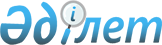 Об определении специально отведенных мест для осуществления выездной торговли на территории Жамбылского района Северо - Казахстанской области
					
			Утративший силу
			
			
		
					Постановление акимата Жамбылского района Северо-Казахстанской области от 4 апреля 2019 года № 86. Зарегистрировано Департаментом юстиции Северо-Казахстанской области 12 апреля 2019 года № 5340. Утратило силу постановлением акимата Северо-Казахстанской области от 17 мая 2023 года № 147
      Сноска. Утратило силу постановлением акимата Жамбылского района Северо-Казахстанской области от 17.05.2023 № 147 (вводится в действие по истечении десяти календарных дней со дня его первого официального опубликования).
      В соответствии со статьей 27 Закона Республики Казахстан от 12 апреля 2004 года "О регулировании торговой деятельности", пунктом 102 Правил внутренней торговли, утвержденный приказом исполняющего обязанности Министра национальной экономики Республики Казахстан от 27 марта 2015 года № 264 "Об утверждении Правил внутренней торговли" (зарегистрировано в Реестре государственной регистрации нормативных правовых актов № 11148), акимат Жамбылского района Северо - Казахстанской области ПОСТАНОВЛЯЕТ:
      1. Определить специально отведенные места для осуществления выездной торговли на территории Жамбылского района Северо - Казахстанской области согласно приложению к настоящему постановлению.
      2. Постановление акимата Жамбылского района Северо - Казахстанской области от 20 апреля 2016 года № 98 "Об определении специально отведенных мест для осуществления выездной торговли по Жамбылскому району Северо - Казахстанской области" (опубликовано 2 июня 2016 года в информационно-правовой системе "Әділет", зарегистрировано в Реестре государственной регистрации нормативных правовых актов под № 3762) признать утратившим силу.
      3. Коммунальному государственному учреждению "Аппарат акима Жамбылского района Северо - Казахстанской области" в установленном законодательством Республики Казахстан порядке обеспечить:
      1) государственную регистрацию настоящего постановления в Департаменте юстиции Северо - Казахстанской области;
      2) в течение десяти календарных дней со дня государственной регистрации настоящего постановления, направление его копии в бумажном и электронном виде на государственном и русском языках в Северо - Казахстанский областной филиал Республиканского государственного предприятия на праве хозяйственного ведения "Республиканский центр правовой информации" Министерства юстиции Республики Казахстан для официального опубликования и включения в Эталонный контрольный банк нормативных правовых актов Республики Казахстан;
      3) размещение настоящего постановления на интернет - ресурсе акимата Жамбылского района после его официального опубликования.
      4. Ответственность за исполнением настоящего постановления возложить на коммунальное государственное учреждение "Отдел предпринимательства Жамбылского района Северо - Казахстанской области".
      5. Контроль за исполнением настоящего постановления возложить на курирующего заместителя акима района. 
      6. Настоящее постановление вводится в действие по истечении десяти календарных дней после дня его первого официального опубликования. Специально отведенные места для осуществления выездной торговли на территории Жамбылского района Северо - Казахстанской области
					© 2012. РГП на ПХВ «Институт законодательства и правовой информации Республики Казахстан» Министерства юстиции Республики Казахстан
				
      Аким Жамбылского района Северо-Казахстанской области 

М. Абишев
Приложение к постановлению акимата Жамбылского района Северо - Казахстанской области от 4 апреля 2019 года № 86
№
Места установки автолавки и (или) палатки (павильона)
1
Село Архангелка – улица Гагарина, 37 (площадь напротив акимата)
2
Село Баян – улица Балта, 24 (асфальтная площадка между мечетью и бывшим торговым центром)
3
Аул Баймаганбета Изтолина – улица Школьная, 26 (напротив здания бывшей школы)
4
Село Айтуар – улица Мадениет, 4 (возле стадиона)
5
Село Ульго – улица Е. Шайкина, 20 (напротив парка)
6
Село Благовещенка – улица Мира, 5 (возле дома культуры)
7
Село Богдановка – улица Абая, 10 (возле здания бывшей школы)
8
Село Майбалык – улица Уалиханова, 9 (возле здания бывшей школы)
9
Село Благовещенка – улица Центральная, 9 (площадка возле частного дома Кайнетовой М.)
10
Село Жамбыл – улица Орталык, 13 (рядом с пунктом раздачи воды)
11
Село Суатколь – улица Орталык, 8 (возле здания бывшей школы)
12
Село Амангельды – улица Орталык, 8 (рядом с пунктом раздачи воды)
13
Аул Есперли – улица Мектеп, 2 (рядом со зданием коммунального государственного учреждения "Есперлинская основная средняя школа" коммунального государственного учреждения "Отдел образования Жамбылского района Северо - Казахстанской области")
14
Село Карагаш – улица Мектеп, 2 (возле здания бывшей школы)
15
Село Казанка – улица Школьная, 5 (площадь перед зданием коммунального государственного учреждения "Мирненская общеобразовательная школа" коммунального государственного учреждения "Отдел образования Жамбылского района Северо - Казахстанской области")
16
Село Екатериновка – улица Школьная, 8 (рядом со зданием коммунального государственного учреждения "Екатериновская начальная школа" коммунального государственного учреждения "Отдел образования Жамбылского района Северо - Казахстанской области")
17
Село Светлое – улица Центральная, 15 (возле здания бывшего клуба)
18
Село Екатериновка – улица Центральная, 4А (рядом со станцией очистки воды)
19
Село Кайранколь – улица Мира, 7 (площадка возле частного дома Костанова Е.Т.)
20
Село Новое – улица Абая, 10 (возле медицинского пункта)
21
Село Украинское – улица Конституции, 4 (возле здания конторы товарищества с ограниченной ответственностью "Солтүстік Жер")
22
Село Кладбинка – улица Мира, 36 (напротив здания акимата)
23
Село Сенжарка – улица Центральная, 17 (площадка возле частного дома Ивановой Г.В.)
24
Село Симаки – улица Школьная, 19 (возле здания бывшей школы)
25
Село Кладбинка – улица Магазинная, 4 (площадка возле частного дома Костиной Г.В.)
26
Село Новорыбинка – улица Поселковая, 11 (возле здания пункта охлаждения молока)
27
Село Миролюбово – улица Центральная, 32 (площадка возле частного дома Мельницкой Н.В.)
28
Село Святодуховка – улица Молодежная, 25 (площадка возле частного дома Коваленко Н.В.)
29
Село Сабит – улица С. Муканова, 6 (возле здания медицинского пункта)
30
Село Ольговка – улица Центральная, 31 (площадка возле частного дома Коваленко А.В.)
31
Село Жанажол – улица Е. Естемистова, 12 (возле парка)
32
Село Мирное – улица Ленина, 22 (возле акимата)
33
Село Айымжан – улица Театральная, 17 (напротив конторы товарищества с ограниченной ответственностью "НАШАН LTD")
34
Село Рождественка – улица Новая, 1 (возле здания бывшей школы)
35
Село Узынколь – улица Мира, 12 (напротив здания коммунального государственного учреждения "Узынкольская начальная школа" коммунального государственного учреждения "Отдел образования Жамбылского района Северо-Казахстанской области")
36
Село Петровка – улица 9 мая, 11 (возле пункта раздачи воды)
37
Село Озерное – улица Наурыз, 14 (территория возле бывшего клуба)
38
Село Бауман – улица Школьная, 5 (площадка возле частного дома Пуловой Н.П.)
39
Село Каракамыс – улица Абылай хана, 5 (территория клуба)
40
Село Пресноредуть – улица Центральная, 2 (возле пункта раздачи воды)
41
Село Макарьевка – улица Школьная, 3 (возле здания коммунального государственного учреждения "Макарьевская начальная школа" коммунального государственного учреждения "Отдел образования Жамбылского района Северо-Казахстанской области")
42
Аул Нурымбет – улица Школьная, 12 (возле здания медицинского пункта)
43
Село Ястребинка – улица Школьная, 2 (возле здания медицинского пункта)
44
Село Буденное – улица Первомайская, 40 (возле здания акимата)
45
Село Калиновка – улица Южная, 7 (возле пункта раздачи воды)
46
Село Кабань – улица Станичная, 7 (возле пункта раздачи воды)
47
Село Чапаевка – улица Береговая, 15 (возле здания бывшей школы)
48
Село Пресновка – 
1. улица Пионерская, 13 (площадка возле хлебоприемного пункта);
2. улица Интернациональная, 59 (площадка возле частного дома Коркина А.А.).
49
Село Пресновка – улица Островная, 21 (возле здания медицинского пункта)
50
Село Железное – улица Дружбы, 25 (напротив здания бывшего клуба)
51
Село Троицкое – улица Центральная, 15 (площадка возле частного дома Поповой О.В.)
52
Село Орталык – улица Мектеп, 2А (возле здания бывшей школы)